		       WÓJT GMINY KALISKA                                     83-260 Kaliska  ul. Nowowiejska 2	                           tel.(58) 58-89-201, fax. (58) 58-89-206NA PODSTAWIE UCHWAŁY RADY GMINY KALISKA Nr XXX/249/2013 Z DNIA 28 MAJA 2013 ROKU           OGŁASZA XIII PRZETARG USTNY NIEOGRANICZONY  NA SPRZEDAŻ  NIERUCHOMOŚCI GRUNTOWYCH  WRAZ Z BUDYNKIEM I WYPOSAŻENIEM HYDROFORNI STANOWIĄCYCH  WASNOŚĆ GMINY KALISKAWyżej wymienione nieruchomości nie są obciążone hipotecznie.Do wylicytowanej  ceny  zostanie  doliczony  podatek VAT  w  wysokości  23 %.Przetarg odbędzie się 28 września 2017 roku  o godz. 15.30 w Urzędzie Gminy Kaliska ul. Nowowiejska 2 w sali narad.Warunkiem uczestnictwa w przetargu jest wpłacenie wadium z zaznaczeniem na jaką nieruchomość  na  konto Urzędu Gminy                   Bank Spółdzielczy w Skórczu Oddział w Kaliskach, Nr rachunku  51 8342 0009 4000 0127 2000 0005,  w  terminie   do 25.09.2017 r.                 oraz  okazanie komisji przetargowej.Wadium wpłacone przez uczestnika, który przetarg wygrał zalicza się na poczet ceny nabycia nieruchomości.Zapłata pozostałej części należności za zakup działki winna być dokonana nie później niż dwa dni przed zawarciem umowy.W terminie 21 dni od daty rozstrzygnięcia przetargu organizator przetargu obowiązany jest zawiadomić osobę ustaloną jako  nabywcę                   nieruchomości o miejscu i terminie zawarcia umowy sprzedaży.Jeżeli osoba ustalona jako nabywca nieruchomości nie stawi się bez usprawiedliwienia w miejscu i w terminie podanym w  zawiadomieniu,                   organizator przetargu może odstąpić od zawarcia umowy, a wpłacone wadium nie podlega zwrotowi.przetarg wg  rozporządzenia rady ministrów  Dz. U. z  2004 r. Nr 207, poz. 2108.Dodatkowe informacje na temat przetargu można uzyskać w Urzędzie Gminy w Kaliskach pod numerem telefonu (58) 58-89-201 wew.33,  pokój Nr 2,  lub  obejrzeć położenie działek na stronie internetowej   www.bip.kaliska.pl,  www.kaliska.pl .    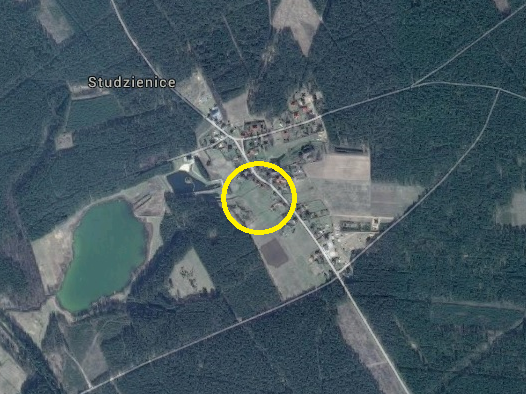 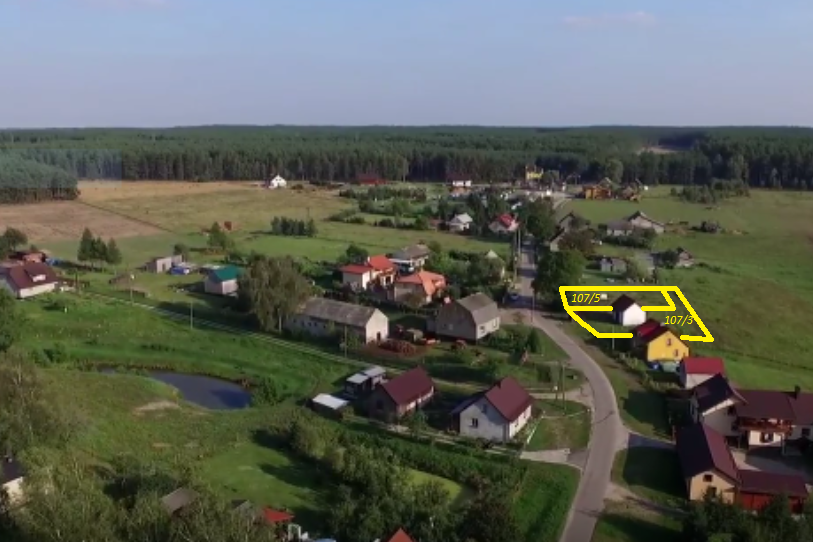 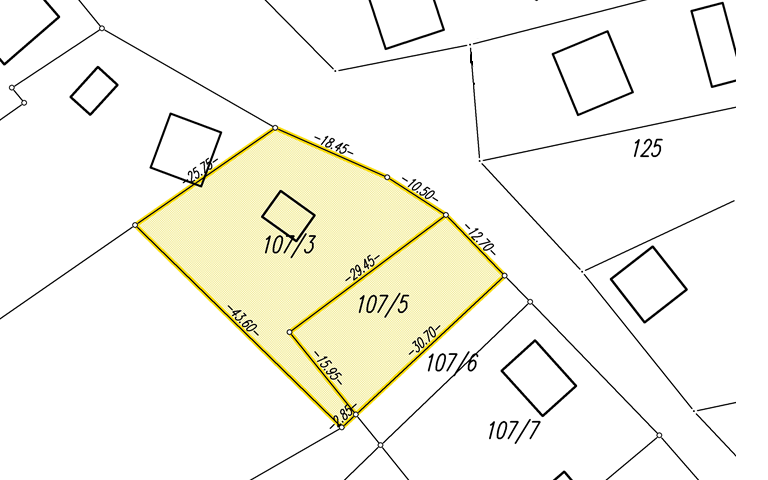 Lp.PołożenieNr działkiŁączna pow.w  m2Nr KW Cena   wywoławcza nieruchomości wraz budynkiem i  wyposażeniem hydroforni   netto  w  złWadiumw  złMinimalnepostąpieniew  zł1.Studzienice/Studzienice107/5107/31294GD1A/00026315/6GD1A/00039819/3     62.002,006.200,00700,00